Муниципальное казенное дошкольное образовательное учреждение детский сад «Буратино» с. Чунояр СЦЕНАРИЙ ЛИТЕРАТУРНОЙ ГОСТИНОЙ «МЫ РАССКАЖЕМ ВАМ СТИХИ»2015 гВоспитатели: Л.А. Андреева и С.Ф. ЧиркинаЦель: совершенствовать художественно-речевые исполнительские навыки детей при чтении стихотворений.Задачи:Приобщение детей старшего дошкольного возраста к художественному слову.Развитие артистических навыков.Совершенствование звукопроизносительной стороны речи детей.Привлечение внимания педагогов и родителей к проблеме заучивания стихотворений.Вызывание радостного, эмоционального настроя, стимулирование стремления к заучиванию стихотворений.Социализация детей, расширение границ общения.Гости: старший воспитатель, воспитатели, родители.Этапы проведения:I этап – организационный. Цель: подбор тематического материала. 
II этап – подготовительный. Цель: индивидуальная подготовка детей, подготовка тематических рисунков для оформления зала. 
III этап – исполнительский. Цель: проведение конкурса чтецов. 
IV этап – оценочный. Цель: оценивание жюри прослушанных стихотворений.Критерии оценки:1. Выразительность и громкость прочтения. 
4. Эмоциональность исполнения. 
5. Естественность поведения. 
6. Умение интонацией, жестом, мимикой передать свое отношение к содержанию стихотворения. 
7. Звукопроизносительные навыки – четкость речи.Награждение: призы, грамоты, медали«Умение держать себя на сцене» «За обаяние»«За выразительность»“Самое доброе”За артистизм Наглядность: мультимедийная презентация в которой содержатся портреты детских писателей: Агнии Барто, Бориса Заходера, Андрея Усачева, Эммы Мошковской, Эдуарда Успенского;  выставка детских книг этих писателей.Шуточные песенки: «Большой секрет для маленькой компании» сл. Юнна Мориц, муз. С. и Т. Никитины (3 мин. 6 сек.)Музыкальные паузы и танцы:«Спляшем, Пегги, спляшем» И. Токмакова, Берковский (2 мин. 16 сек.)«Тур-ля-ля » Андрей Усачев (2 мин. 07 сек)Игровые паузы: «С утра сидит на озере любитель рыболов…» А. Барто (1 мин. 13 сек.)Мультик:  «Жил на свете старичок маленького роста»ХОД МЕРОПРИЯТИЯДети входят в зал и рассаживаются на места. В это время звучит песня «Большой секрет для маленькой компании» на слова Ю. Мориц, музыка Т. и С. Никитиных.– Приглашаю вас в гости к нам в гостиную, Где мы сегодня будем выступать, и для всех стихи читать.Хорошая книга – 
Мой спутник, мой друг, 
С тобой интересней бывает досуг. 
Мы время отлично 
Проводим вдвоем 
И наш разговор 
Потихоньку ведем…(Н. Найденова)(Слайд  1)Стихи бывают разные
Хорошие, простые.
Стихи бывают грустные
Бывают и смешные.– Сегодня мы с вами  отправимся в путешествие  на поезде в сказочную страну «Читайка», где растут необычные деревья, на которых  вместо листьев книги. (Слайд  2) 
– Ну, что готовы? Тогда поехали! (Слайд3)Познакомьтесь – это поэтесса Агния Барто (Слайд 4)
Вы все помните стихи Агнии Барто "Уронили мишку на пол...", или "Наша Таня громко плачет...", или "Идёт бычок, качается...". 
Вот и сегодня ребята приготовили для вас стихи. Приглашаем  Веронику.ПогремушкаКак большой, сидит АндрюшкаНа ковре перед крыльцом,
У него в руках игрушка —
Погремушка с бубенцом.Мальчик смотрит — что за чудо?
Мальчик очень удивлен,
Не поймет он: ну откуда
Раздается этот звон?- Лера расскажет нам стихотворение…………… – Стихи Барто легко запоминаются, их смысл прост и понятен. Приглашаем Давида и Анжелику.Они расскажут стихотворение из серии «Младший брат».КуклаСмастерил я грузовик
Для сестры Катюшки.
Подняла Катюшка крик:
— Разве это грузовик?
Три пустых катушки.Смастерил я ей коня,
Пусть берет, не жалко!
Катя смотрит на меня,
Не желает брать коня:
— Это просто палка!Я свернул два лоскута.
— Ах,— сказала Катя,—
Ах, какая красота:
Кукла в пестром платье!       - Шуточные стихи Барто звучат, как озорная игра. Про лягушат нам расскажет Саша.ЛягушатаПять зеленых лягушат
В воду броситься спешат
Испугались цапли!
А меня они смешат:
Я же этой цапли
Не боюсь ни капли!- А сейчас, перед вами поэт Андрей Усачев (Слайд 5). Он придумал очень много веселых, озорных стихов для детей. Приглашаем Мирославу и Семена.ПузовоШла по улице машина	
С очень мощным кузовом.
А навстречу шел мужчина
С очень толстым Пузовом.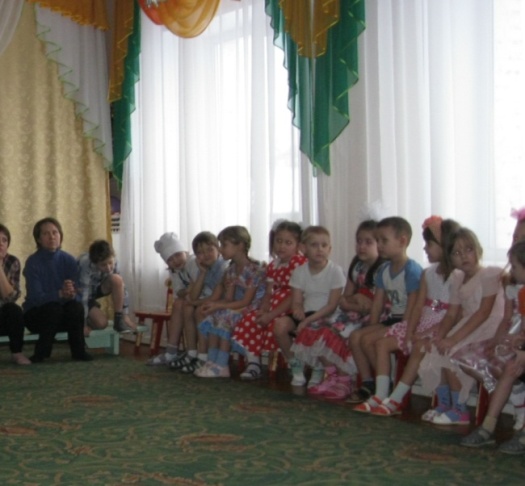 Налетела та машина
На мужчину с Пузовом.
И рассыпалась машина
Вместе с мощным кузовом.А мужчина посмотрел
На остатки кузова...
Ну, и Пузово свое
Почесал конфузово.- Про то, как осла учили грамоте, расскажет нам Алеша, а поможет ему в этом Максим.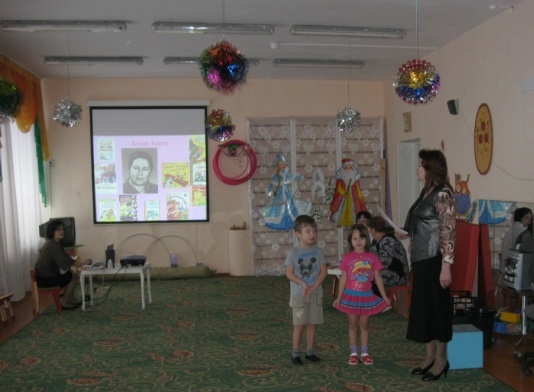 Ослиная грамотаХозяин дал ослу Букварь:
– Прочтешь все буквы – дам сухарь!
Осел часа, наверно, два
Твердил всё: – А, и А, и А...
– Прочти хотя бы букву "Б" –
И я морковку дам тебе!
А он – с ушами голова –
Заладил: – А, И А, И-А!- А сейчас Данил расскажет историю «Сидели два медведя»Сидели два медведя на ветке золотой,Один сидел как следует,Другой махал ногой.	Упали два медведя, да с ветки золотой, Один летел, как надо,Другой махал ногой.Лежат они в больнице,На койке золотой.Один лежал как следует,Другой махал ногой.И вот они в могилке,Лежат в земле сырой.Один лежал как следует,Другой махал ногой.– Ребята приготовили для вас веселую историю на стихи Андрея Усачева«Веселая Мышка»(муз.трек)Стихи Ирины Токмаковой теплые, нежные, лиричные и веселые, игровые похожи на народные песенки по мелодии и интонации. Рассказывает Егор.КрокодилыПрошу вас, не надо съезжать по перилам,
Вы можете в зубы попасть крокодилам! 
Они притаились на каждой площадке 
И всех, кто съезжает, хватают за пятки 
И тащат на дно африканского Нила. 
Прошу вас, не надо съезжать по перилам!- Все наверно устали, давайте немного отдохнем и станцуем шуточный танец на стихи Ирины Токмаковой, «Спляшем Пеги, спляшем».(Музыкальная пауза)Эмма Мошковская – большой и самобытный поэт. Она настолько детская, что, кажется, стихи написаны не взрослой тетей, а маленьким ребенком.  Приглашаем  Ксюшу и Катю.Уши– Доктор, доктор,	
Как нам быть:
Уши
Мыть
Или не мыть?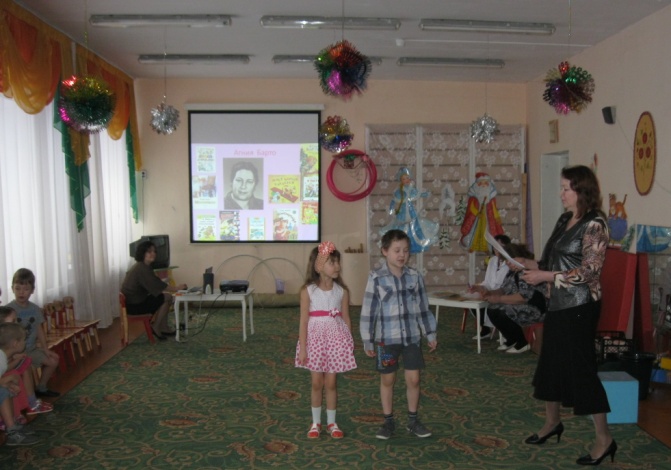 Если мыть, то как нам быть:
Часто мыть
Или пореже?..Отвечает доктор:
– ЕЖЕ!Отвечает доктор гневно:
– ЕЖЕ-
– ЕЖЕ-
– ЕЖЕДНЕВНО!- Многим  наверняка приходилось слышать, когда у кого то, что-то не получается, говорит: «НЕ МОГУ!». Оказывается, Эмма Мошковская знакома с этим словом  и его не надо, бояться.Приглашаем Захара.Не могуЖил на свете НЕМОГУ.
Он лежал на берегу.
Он лежал, и он мешал,
Он нырять не разрешал.Ну, а я как побегу!
Прыгнул через НЕМОГУ!
И нырнул! И – ничего!
И не бойтесь вы его!Вам, наверное, кажется, что ваши бабушки были всегда такими старенькими, какими вы их знаете.  Вот и Аняудивляется:Стихи про бабушкуНеужели бабушка
Не вязала пятки,
А играла в салочки,
А играла в прятки?Неужели бабушка,
Бабушка родная,
По травушке-муравушке
Прыгала босая?Заплетала бабушка
Косу красной ленточкой…
Неужели бабушка
Тоже
Была
Девочкой?– Стихи Эммы Мошковской просты, но со смыслом, серьезные, но наполнены юмором. Семен:Кислые стихиВстало солнце кислое, 
смотрит – небо скисло,
В кислом небе кислое
Облако повисло….И спешат несчастные
Кислые прохожие
Едят ужасно
Кислое мороженное…Даже сахар кислый!
Скисло все варенье!
Потому что кислое
Было настроение.А сейчас – мы предлагаем вам поиграть. Игра «Рыболов…»  на стихи А. Барто, все движения повторяйте за нами.«С утра сидит на озере любитель рыболов…» включить трек №В голове моей опилки, да-да-да! Включается музыкальный трек №Все знают автора этих стихов. Это Борис (Заходер). Это он сочинил для Винни-Пуха песенки, кричалки, шумелки, пыхтелки и т.д.
Стихи Заходера запоминаются сразу – настолько они замечательны по форме. Приглашаем Диану.НиктоЗавелся озорник у нас.
Горюет вся семья.
В квартире от его проказ
Буквально нет житья!
Никто с ним, правда, не знаком,
Но знают все зато,
Что виноват всегда во всем
Лишь он один – НИКТО!
Кто, например, залез в буфет,
Конфеты там нашел
И все бумажки от конфет
Кто побросал под стол?
Кто на обоях рисовал?
Кто разорвал пальто?
Кто в папин стол свой нос совал?
НИКТО, НИКТО, НИКТО!
– НИКТО – ужасный сорванец!
Сказала строго мать. –
Его должны мы наконец
Примерно наказать!
НИКТО сегодня не пойдет
Ни в гости, ни в кино!
Смеетесь вы?
А нам с сестрой
Ни капли не смешно!Все знают история дружбы доброго, интеллигентного крокодила Гены, и Чебурашки – бездомного существа неизвестного происхождения, нелегально попавшего в Москву в ящике с апельсинами. Эта история полна приключений, светлого юмора и замечательных языковых открытий.Эдуар Успенский сочинял для детей не только сказки, но и стихи. Приглашаем Таныгина Сашу.Тигр вышел погулятьРаз, два, три, четыре, пять, 
Вышел тигр погулять. 
Запереть его забыли. 
Раз, два, три, четыре, пять. 
Он по улицам идет, 
Ни к кому не пристает, 
Hо от тигра почему-то 
Разбегается народ. 
Кто на дерево забрался, 
Кто yкpылся за ларек, 
Кто на крыше оказался, 
Кто – забился в водосток. 
А на елке, как игpyшки, 
Разместились две стаpyшки. 
Опустел весь город мигом – 
Ведь опасны шутки с тигром. 
Видит тигр – город пуст: 
"Дай-ка, – думает, – веpнyсь. 
В зоопарке веселей, 
Там всегда полно людей".Сам он, человек из детства, изобретательный, самостоятельный, хотел, чтобы головы у детей варили, чтобы всегда находилось какое-нибудь интересное дело, чтобы даже самые маленькие были свободными творческими личностями. Послушайте стихотворение «Память» Читает Юля:Память— Я не зря себя хвалю,
Всем и всюду говорю,
Что любое предложенье
Прямо сразу повторю.— «Ехал Ваня на коне,
Вел собачку на ремне,
А старушка в это время
Мыла кактус на окне».— Ну, о чем тут говорить?
Стала б я себя хвалить.
Мне историю про Ваню,Очень просто повторить:Ехал Ваня на коне,
Вел собачку на ремне,
Ну, а кактус в это время
Мыл старушку на окне.Ехал кактус на коне,
Вел собачку на ремне,
А старушка в это время
Мыла Ваню на окне.Ехал Ваня на окне,
Вел старушку на ремне,
Ну, а кактус в это время
Мыл собачку на коне.Знаю я, что говорю.
Говорила - ж,повторю.
Вот и вышло без ошибок,
А чего хвалиться зрю?– Ребята, сегодня вы так порадовали, так удивили нас, а как выразительно вы читали стихотворения! Мы очень рады за ваши успехи. В подарок всем вам – мультфильм «Жил на свете старичок маленького роста» на стихи Даниила Хармса.Ну, а пока  жюри подводят итоги, мы приглашаем родителей, они тоже приготовили для нас, свои стихи и сейчас их прочтут.Жюри подводит итоги. Победители награждаются грамотами и ценными подарками – книгами.